M R 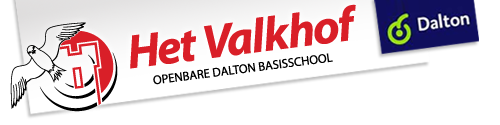 Notulen MR vergadering 25 januari 2018Notulist: BiancaVoorzitter: ErikAanwezig: Erik, Marjan, Laura, Jacintha, Leonie, Freerk, Nienke, Yvonne, Coos en AfkeOpening.Erik opent de vergadering en wijst iedereen op de agenda punten.Mededelingen.Coos en Afke zullen iets later aanschuiven, zij hebben eerst nog een andere afspraak.Notulen 29 November.Geen opmerkingen.Thema’s.-AST: Nienke meldt namens de werkgroep, dat er nog geen ideale oplossing gevonden is voor de pauzes.	Er zijn 3 shifts per dag en straks met het nieuwe en grotere plein is er meer toezicht nodig. Eén van de genoemde opties is dat de groepen 1 t/m 8 gelijktijdig pauze zullen hebben. Er wordt nog volop gebrainstormd en daarbij wordt ook rekening gehouden met de wettelijke regels. Daarna zullen de twee beste opties getest worden.-Keuken: In week 5 wordt er gestart met de plaatsing van de nieuwe keuken. Deze is moderner, functioneler en gezelliger. Er is nog geen definitieve naam bedacht, tot dusver lijkt van der Valk de leukste optie.	-Taakverdeling MR: De notulist is per keer wisselend.- Yvonne komt met het idee, om de waarde van de agenda punten aan te geven. Of ze voor ons als MR leden, informerend, adviserend of instemmend zijn. Op die manier kunnen wij ons beter voorbereiden en ook efficiënter werken. Jacintha zal de agenda voortaan eerder doorsturen, zo dat er indien nodig ook van tevoren al feedback kan komen.Tevens is het beter om te komen met een jaarplanning, gezien het feit, dat er veel meer  onderwerpen zijn, die door ons behandeld kunnen/moeten worden.( Agendapunt voor de volgende vergadering )	-Werkdruk: Freerk heeft voor iedereen het document Ruimte en Regels. Er is veel ruimte om zelf de werkdruk te verlagen. Veel zaken zijn adviserend, maar niet verplicht, dat biedt ruimte om zelf te kijken wat belangrijk is en wat eventueel geschrapt kan worden. Ook het papierwerk kan veel minder, er zijn teveel dubbele documenten.Erik DouwesoudergeledingvoorzitterLeonie SikkemaoudergeledingYvonne PenningaoudergeledingBianca SprenkelingoudergeledingMarjan van ErpoudergeledingFreerk GroefsemapersoneelsgeledingNienke van VondelpersoneelsgeledingAfke DijkstrapersoneelsgeledingLid GMRLaura WielsmapersoneelsgeledingJacintha WijbengapersoneelsgeledingLid GMR en secretaris